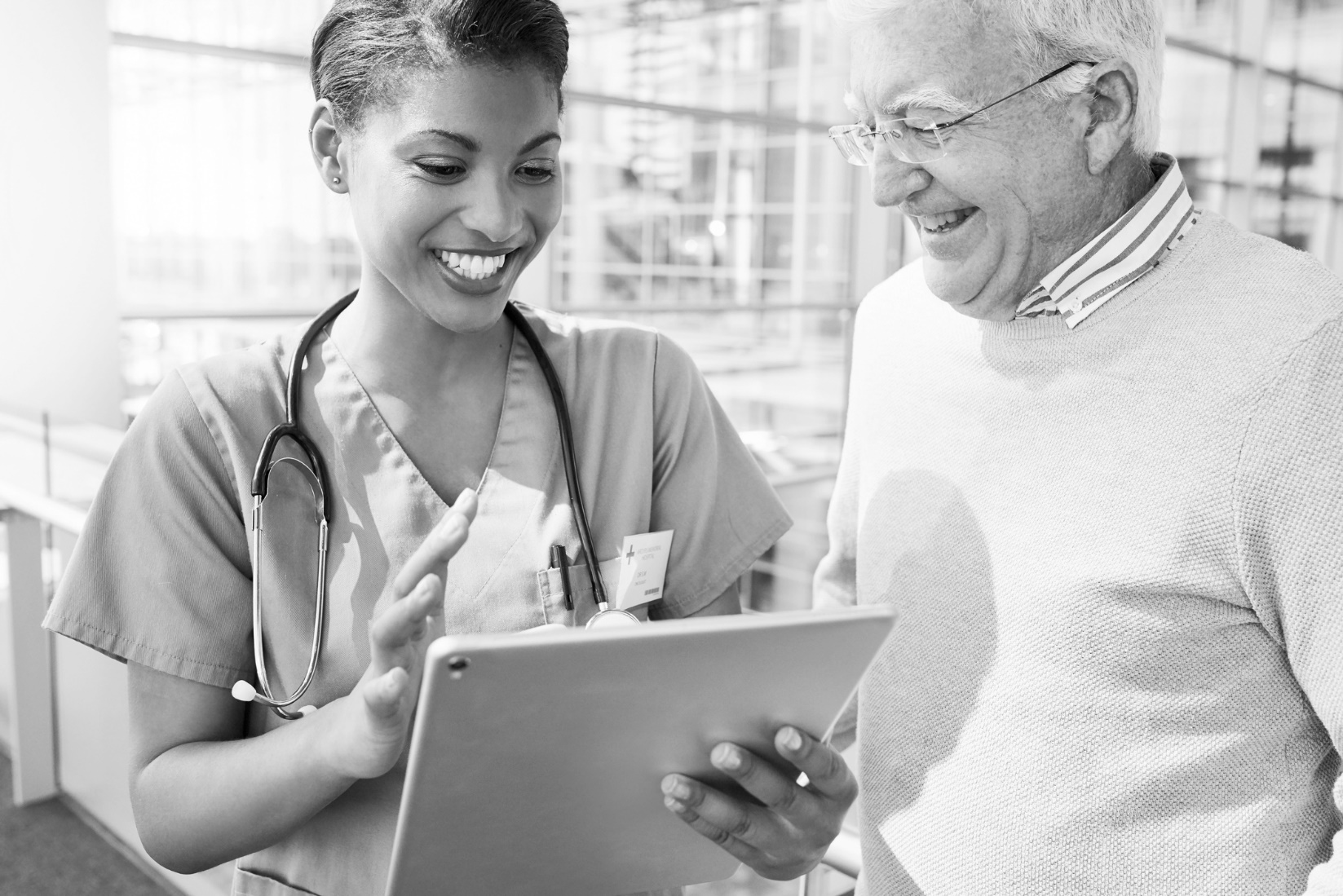 Encuesta de Experiencias del Cuidado del PacienteNOMBRE DEL CONSULTORIO:<NAME>UBICACIÓN DE LA OFICINA:<ADDRESS LINE 1><ADDRESS LINE 2><CITY, ST ZIP>									<<Barcode>>										<<Sort Position>>INSTRUCCIONES PARA COMPLETAR LA ENCUESTAPuede usar un bolígrafo o un lápiz. Conteste cada pregunta rellenando el cuadrito que aparece a la izquierda de la respuesta o marcando el cuadrito con una “X”. Si usted quiere cambiar una respuesta, llene el cuadrito con su respuesta preferida y ponga un círculo alrededor de su respuesta preferida. También puede borrar su respuesta original.A veces se le pide que salte algunas preguntas en la encuesta. Cuando esto ocurra, verá una flecha con una nota que le indicará cuál es la siguiente pregunta a la que tiene que pasar, de esta manera:		Sí → Si contestó “Sí”, pase al nº 1 en la página 1		No1.	Según nuestros registros, en los últimos 6 meses, recibió atención médica de un proveedor de cuidado primario que trabaja en el consultorio listado en la portada (quizás conoce a este consultorio por otro nombre).	¿Es correcta esta información?	Sí	No → Si contestó “No”, pase al nº 56 en la página 72.	Si sabe, por favor escriba el nombre del proveedor de cuidado primario a quien usted ha visto con más frecuencia en este consultorio en los últimos 6 meses.	Por favor piense en el proveedor cuyo nombre aparece en la pregunta 2 o el proveedor que usted ha visto con más frecuencia en los últimos 6 meses (si no sabe el nombre) al contestar las preguntas de la encuesta que se refieren a “este proveedor”.Estas preguntas son sobre la atención médica que usted ha recibido. No incluya la atención que recibió cuando pasó la noche hospitalizado. No incluya las consultas con el dentista.3.	En los últimos 6 meses, ¿cuántas veces fue a ver a este proveedor para obtener atención médica para usted mismo?	Ninguna → Si contestó “Ninguna”, pase al nº 56 en la página 7	1 vez	2	3	4	5 a 9	10 veces o más veces4.	En los últimos 6 meses, ¿se comunicó con el consultorio de este proveedor para pedir una cita debido a una enfermedad, lesión o problema de salud que necesitaba atención inmediata?	Sí	No → Si contestó “No”, pase al nº 6 en la página 35.	En los últimos 6 meses, al comunicarse con el consultorio de este proveedor para pedir una cita para recibir atención necesaria e inmediata, ¿con qué frecuencia consiguió la cita tan pronto como la necesitaba?	Nunca	A veces	La mayoría de las veces	Siempre6.	En los últimos 6 meses, ¿hizo alguna cita para un chequeo o una consulta regular con este proveedor?	Sí	No → Si contestó “No”, pase al nº 87.	En los últimos 6 meses, al hacer una cita para un chequeo o una consulta regular con este proveedor, ¿con qué frecuencia consiguió la cita tan pronto como la necesitaba?	Nunca	A veces	La mayoría de las veces	Siempre8.	En los últimos 6 meses, ¿se comunicó con el consultorio de este proveedor para hacer una pregunta médica durante las horas normales de oficina?	Sí	No → Si contestó “No”, pase al nº 109.	En los últimos 6 meses, al comunicarse con el consultorio de este proveedor durante las horas normales de oficina, ¿con qué frecuencia contestaron su pregunta médica el mismo día?	Nunca	A veces	La mayoría de las veces	Siempre10.	En los últimos 6 meses, ¿se comunicó con el consultorio de este proveedor para hacer una pregunta médica después de las horas normales de oficina?	Sí	No → Si contestó “No”, pase al nº 1211.	En los últimos 6 meses, al comunicarse con el consultorio de este proveedor después de las horas normales de oficina, ¿con qué frecuencia contestaron su pregunta médica tan pronto como lo necesitaba?	Nunca	A veces	La mayoría de las veces	Siempre12.	¿El consultorio de este proveedor le dio información sobre qué hacer en caso de necesitar atención médica por la noche, los fines de semana o los días feriados?	Sí	No13.	En los últimos 6 meses, ¿con qué frecuencia este proveedor le explicó las cosas de una manera fácil de entender?	Nunca	A veces	La mayoría de las veces	Siempre14.	En los últimos 6 meses, ¿con qué frecuencia este proveedor le escuchó con atención?	Nunca	A veces	La mayoría de las veces	Siempre15.	En los últimos 6 meses, ¿con qué frecuencia este proveedor parecía saber la información importante de sus antecedentes médicos?	Nunca	A veces	La mayoría de las veces	Siempre16.	En los últimos 6 meses, ¿con qué frecuencia este proveedor demostró respeto a lo que usted tenía que decir?	Nunca	A veces	La mayoría de las veces	Siempre17.	En los últimos 6 meses, ¿con qué frecuencia este proveedor le dedicó suficiente tiempo a usted?	Nunca	A veces	La mayoría de las veces	Siempre18.	En los últimos 6 meses, ¿le hizo una pregunta médica al consultorio de este proveedor mediante un mensaje de correo electrónico, un portal para pacientes o un sitio web?	Sí	No → Si contestó “No”, pase al nº 2019.	En los últimos 6 meses, cuando le hizo una pregunta al consultorio de este proveedor mediante un mensaje de correo electrónico, un portal para pacientes o un sitio web, ¿con qué frecuencia le respondieron todas las preguntas de su mensaje?	Nunca	A veces	La mayoría de las veces	Siempre20.	En los últimos 6 meses, ¿este proveedor solicitó que le hicieran una prueba de sangre, rayos X o alguna otra prueba?	Sí	No → Si contestó “No”, pase al nº 2221.	En los últimos 6 meses, cuando este proveedor solicitó que le hicieran una prueba de sangre, rayos X o alguna otra prueba, ¿con qué frecuencia alguien del consultorio de este proveedor se comunicó con usted para darle los resultados?	Nunca	A veces	La mayoría de las veces	Siempre22.	En los últimos 6 meses, ¿tomó algún medicamento recetado?	Sí	No → Si contestó “No”, pase al nº 24 23.	En los últimos 6 meses, ¿con qué frecuencia habló usted con alguien del consultorio de este proveedor sobre todos los medicamentos recetados que estaba tomando?	Nunca	A veces	La mayoría de las veces	Siempre24.	En los últimos 6 meses, ¿usted y este proveedor hablaron de iniciar o suspender un medicamento recetado?	Sí	No → Si contestó “No”, pase al nº 28 en la página 525.	Cuando hablaron de iniciar o suspender un medicamento recetado, ¿este proveedor habló de las razones por las que tal vez usted quisiera tomar el medicamento?	Sí	No26.	Cuando hablaron de iniciar o suspender un medicamento recetado, ¿este proveedor habló de las razones por las que tal vez usted no quisiera tomar el medicamento?	Sí	No27.	Cuando hablaron de iniciar o suspender un medicamento recetado, ¿este proveedor solicitó su opinión de lo que sería mejor para usted?	Sí	No28.	Usando un número de 0 a 10, en el cual 0 es el peor proveedor posible y 10 es el mejor proveedor posible, ¿qué número usaría para calificar a este proveedor?	0 El peor proveedor posible	1	2	3	4	5	6	7	8	9	10 El mejor proveedor posible29.	Los especialistas son doctores tales como cirujanos, doctores que tratan el corazón, las alergias, la piel y otros doctores que se especializan en un área de cuidado de salud. En los últimos 6 meses, ¿fue a un especialista por algún problema de salud en particular?	Sí	No → Si contestó “No”, pase al nº 3330.	En los últimos 6 meses, ¿con qué frecuencia el proveedor cuyo nombre aparece en la pregunta 2 parecía estar informado y al tanto de la atención que usted recibió de los especialistas?	Nunca	A veces	La mayoría de las veces	Siempre31.	En los últimos 6 meses, ¿necesitó ayuda de alguien en el consultorio de este proveedor para coordinar su atención médica entre diferentes proveedores y servicios?	Sí	No → Si contestó “No”, pase al nº 3332.	En los últimos 6 meses, ¿obtuvo la ayuda que necesitaba del consultorio de este proveedor para coordinar su atención médica entre diferentes proveedores y servicios?	Sí	No33.	En los últimos 6 meses, ¿alguien del consultorio de este proveedor habló con usted sobre metas específicas para su salud?	Sí	No34.	En los últimos 6 meses, ¿alguien del consultorio de este proveedor le preguntó si hay ciertas cosas que le dificultan cuidar de su salud?	Sí	No35.	En los últimos 6 meses, ¿con qué frecuencia los oficinistas y recepcionistas del consultorio de este proveedor le dieron toda la ayuda que usted creía que era necesaria?	Nunca	A veces	La mayoría de las veces	Siempre36.	En los últimos 6 meses, ¿con qué frecuencia los oficinistas y recepcionistas del consultorio de este proveedor le trataron con cortesía y respeto?	Nunca	A veces	La mayoría de las veces	Siempre37.	¿Ofrece el consultorio de este proveedor un horario extendido, tal como temprano en las mañanas, noches, fines de semana o feriados?	Si	No → Si contestó “No”, pase al nº 40	No estoy seguro → Si contestó “No estoy seguro”, pase al nº 40 38.	En los últimos 6 meses, ¿necesitó atención en el consultorio de este proveedor durante el horario extendido, tal como temprano en las mañanas, noches, fines de semana o feriados?	Sí	No →Si contestó “No”, pase al nº 4039.	En los últimos 6 meses, ¿con qué frecuencia pudo obtener la atención que necesitaba del consultorio de este proveedor durante el horario extendido, tal como temprano en las mañanas, noches, fines de semana o feriados?	Nunca	A veces	La mayoría de las veces	Siempre40.	En los últimos 6 meses, ¿ha sido paciente en un hospital por una noche o más?	Sí	No → Si contestó “No”, pase al nº 4241.	Después de su estancia más reciente en un hospital, dentro de los primeros 3 días, ¿se comunicó alguien del consultorio de este proveedor cuyo nombre aparece en la portada, para darle seguimiento a esa estancia en el hospital?	Sí	No42.	En los últimos 6 meses, ¿ha ido usted a una sala de emergencias o un departamento de emergencia para recibir atención médica?	Sí	No → Si contestó “No”, pase al nº 44 en la página 743.	Después de su visita más reciente a una sala de emergencias o un departamento de emergencia, dentro de la primera semana, ¿se comunicó alguien del consultorio de este proveedor cuyo nombre aparece en la portada, para darle seguimiento a esa visita?	Sí	No44.	En los últimos 6 meses, ¿alguien del consultorio de este proveedor le preguntó si hubo un periodo de tiempo en el cual se sintió triste, vacío o deprimido? 	Sí	No45.	En los últimos 6 meses, ¿hubo un periodo de tiempo en el cual se sintió triste, vacío o deprimido?	Sí	No → Si contestó “No”, pase al nº 4746.	En los últimos 6 meses, ¿alguien del consultorio de este proveedor lo ayudó cuando se sintió triste, vacío o deprimido?	Sí	No47.	En los últimos 6 meses, ¿alguien del consultorio de este proveedor habló con usted sobre cosas en su vida que le preocupen u ocasionen estrés? 	Sí	No48.	En los últimos 6 meses, ¿hubo un periodo de tiempo cuando las cosas en su vida le preocupaban o le ocasionaban estrés?	Sí	No → Si contestó “No”, pase al nº 5049.	En los últimos 6 meses, ¿alguien del consultorio de este proveedor le ayudó durante un periodo de tiempo cuando las cosas en su vida le preocupaban o le ocasionaban estrés?	Sí	No50.	En los últimos 6 meses, ¿alguien del consultorio de este proveedor le preguntó sobre su consumo de alcohol o drogas? 	Sí	No51.	En los últimos 6 meses, ¿hubo un periodo de tiempo en el cual tuvo un problema con el consumo de alcohol o drogas?	Sí	No → Si contestó “No”, pase al nº 5352.	En los últimos 6 meses, ¿alguien del consultorio de este proveedor le ayudó con su consumo de alcohol o drogas?	Sí	No53.	En los últimos 6 meses, ¿alguien del consultorio de este proveedor le preguntó sobre sus necesidades no médicas, tales como comida, vivienda o transporte?	Sí	No54.	En los últimos 6 meses, ¿hubo un periodo de tiempo en el cual tuvo necesidades no médicas, tales como comida, vivienda o transporte?	Sí	No → Si contestó “No”, pase al nº 5655.	En los últimos 6 meses, ¿alguien del consultorio de este proveedor le ayudó a obtener necesidades no médicas, tales como comida, vivienda o transporte?	Sí	No56.	¿Cómo calificaría su salud en general?	Excelente	Muy buena	Buena	Regular	Mala57.	¿Cómo calificaría su salud mental o emocional en general?	Excelente	Muy buena	Buena	Regular	Mala58.	¿Qué edad tiene usted?	18 a 24	25 a 34	35 a 44	45 a 54	55 a 64	65 a 74	75 a 84	85 o más59.	¿Es usted hombre o mujer?	Hombre	Mujer60.	¿Cuál es el grado o nivel escolar más alto que completó?	8 años de escuela o menos	9 a 12 años de escuela, pero sin graduarse	Graduado de secundaria/preparatoria (high school) o GED	Algunos cursos universitarios o un título universitario de un programa de 2 años	Título universitario de 4 años	Título universitario de más de 4 años61.	¿Es usted de origen o descendencia hispana o latina?	Sí, hispano o latino	No, ni hispano ni latino62.	¿A qué raza pertenece? Marque una o más.	Blanca	Negra o afroamericana	Asiática	Nativa de Hawái o de otras islas del Pacífico	Indígena americana o nativa de Alaska	Otra63.	¿Le ayudó alguien a completar esta encuesta?	Sí	No → Gracias. Por favor, devuelva la encuesta en el sobre con el franqueo prepagado.64.	¿Cómo le ayudó esa persona? Marque una o más. 	Me leyó las preguntas	Anotó las respuestas que le di	Contestó las preguntas por mí	Tradujo las preguntas a mi idioma	Me ayudó de otra maneraGracias. Por favor devuelva la encuesta en el sobre con el franqueo prepagado.Si ya no tiene el sobre, puede enviar su encuesta a:Patient Experience of Care Survey[INSERT VENDOR ADDRESS]OOSu proveedor de cuidado de saludLa atención que recibió de este proveedor en los últimos 6 mesesSus comunicaciones con este 
proveedor en los últimos 6 mesesLos oficinistas y recepcionistas del consultorio de este proveedorHorario extendido de este proveedor en los últimos 6 mesesAtención hospitalaria en los últimos 6 mesesSu salud conductual en los últimos 6 mesesSobre usted